Medical Assistants 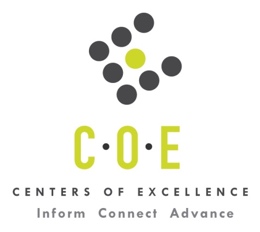 Labor Market Information ReportCity College of San Francisco Prepared by the San Francisco Bay Center of Excellence for Labor Market ResearchMarch 2020RecommendationBased on all available data, there appears to be an undersupply of Medical Assistants compared to the demand for this occupation in the Bay region and in the Mid-Peninsula sub-region (San Francisco and San Mateo Counties). There is a projected annual gap of about 2,765 students in the Bay region and 168 students in the Mid-Peninsula Sub-Region.This report also provides student outcomes data on employment and earnings for programs on Medical Assisting -TOP 1208.00 in the state and region. It is recommended that these data be reviewed to better understand how outcomes for students taking courses on this TOP code compare to potentially similar programs at colleges in the state and region, as well as to outcomes across all CTE programs at City College of San Francisco and in the region. IntroductionThis report profiles Medical Assistants in the 12 county Bay region and in the Mid-Peninsula sub-region for a program modification at City College of San Francisco. Occupational DemandTable 1. Employment Outlook for Medical Assistants in Bay RegionSource: EMSI 2019.4Bay Region includes Alameda, Contra Costa, Marin, Monterey, Napa, San Benito, San Francisco, San Mateo, Santa Clara, Santa Cruz, Solano and Sonoma CountiesTable 2. Employment Outlook for Medical Assistants in Mid-Peninsula Sub-RegionSource: EMSI 2019.4Mid Peninsula Sub-Region includes San Francisco and San Mateo CountiesEducational SupplyThere are 11 community colleges in the Bay Region issuing 290 awards on average annually (last 3 years) on Medical Assisting - TOP 1208.00. There are three colleges in the Mid-Peninsula Sub-Region issuing 76 awards on average annually (last 3 years) on this TOP code. Table 7. Awards on Medical Assisting - TOP 1208.00 in Bay RegionSource: Data Mart Note: The annual average for awards is 2015-16 to 2017-18.Gap AnalysisBased on the data included in this report, there is a large labor market gap in the Bay region with 3,055 annual openings for Medical Assistants and 290 annual (3-year average) awards for an annual undersupply of 2,765 students. In the Mid- Peninsula Sub-Region, there is also a gap with 244 annual openings and 76 annual (3-year average) awards for an annual undersupply of 168 students.Student OutcomesTable 8. Four Employment Outcomes Metrics for Students Who Took Courses on Medical Assisting – TOP 1208.00Source: Launchboard Pipeline (version available on 3/9/20)MethodologyOccupations for this report were identified by use of skills listed in O*Net descriptions and job descriptions in Burning Glass. Labor demand data is sourced from Economic Modeling Specialists International (EMSI) occupation data and Burning Glass job postings data. Educational supply and student outcomes data is retrieved from multiple sources, including CTE Launchboard and CCCCO Data Mart.SourcesO*Net OnlineLabor Insight/Jobs (Burning Glass) Economic Modeling Specialists International (EMSI)  CTE LaunchBoard www.calpassplus.org/Launchboard/ Statewide CTE Outcomes SurveyEmployment Development Department Unemployment Insurance DatasetLiving Insight Center for Community Economic DevelopmentChancellor’s Office MIS systemContactsFor more information, please contact:Doreen O’Donovan, Research Analyst, for Bay Area Community College Consortium (BACCC) and Centers of Excellence (CoE), doreen@baccc.net or (831) 479-6481John Carrese, Director, San Francisco Bay Center of Excellence for Labor Market Research, jcarrese@ccsf.edu or (415) 267-6544Medical Assistants (SOC 31-9092): Perform administrative and certain clinical duties under the direction of a physician.  Administrative duties may include scheduling appointments, maintaining medical records, billing, and coding information for insurance purposes.  Clinical duties may include taking and recording vital signs and medical histories, preparing patients for examination, drawing blood, and administering medications as directed by physician.  Excludes "Physician Assistants" (29-1071). Entry-Level Educational Requirement: Postsecondary nondegree awardTraining Requirement: NonePercentage of Community College Award Holders or Some Postsecondary Coursework: 65%Occupation 2018 Jobs2023 Jobs5-Yr Change5-Yr % Change5-Yr Open-ingsAverage Annual Open-ings25% Hourly WageMedian Hourly WageMedical Assistants 21,424  24,277 2,85313% 15,274  3,055 $16.62$21.02Occupation 2018 Jobs2023 Jobs5-Yr Change5-Yr % Change5-Yr Open-ingsAverage Annual Open-ings25% Hourly WageMedian Hourly WageMedical Assistants 1,785  1,977 19111% 1,221  244 $15.72$18.54CollegeSub-RegionAssociatesCertificate 18+ UnitsCertificate Low UnitTotalCabrillo College Santa Cruz-Monterey 18  45  12  75 Cañada College Mid-Peninsula 14  21  35 Chabot College East Bay 9  23  32 City College of San Francisco Mid-Peninsula 13  25  38 College of Marin North Bay 1  1 Contra Costa College East Bay 11  27  38 De Anza College Silicon Valley 9  11  20 Monterey Peninsula College Santa Cruz-Monterey 8  5  13 San Jose City College Silicon Valley 12  10  22 Santa Rosa Junior College North Bay 5  8  13 Skyline College Mid-Peninsula 1  2  3 Total Bay RegionTotal Bay Region 100  176  14  290 Total Mid-Peninsula Sub-RegionTotal Mid-Peninsula Sub-Region 28  46  2  76 2015-16Bay 
(All CTE Programs)City College of San Francisco (All CTE Programs)State (1208.00)Bay (1208.00)Mid Peninsula (1208.00)City College of San Francisco (1208.00)% Employed Four Quarters After Exit74%72%74%82%78%94%Median Quarterly Earnings Two Quarters After Exit$10,550$10,170$7,352$8,108$9,873$12,308Median % Change in Earnings46%31%106%129%79%n/a% of Students Earning a Living Wage63%65%40%51%54%n/a